NAME:KUNDE SHARON SEPINENMATRIC NUMBER:17/ENG03/032DEPARTMENT: CIVIL ENGINEERINGENGINEERING MATHEMATICSCommandwindowClear Clc Close all[T,q]= ode45(‘ SHARON’,[0:40:1200] ,[0 0 0]Figure(1)Subplot (3,1,1)Plot( T,q(:,1),’o-g)Ylabel(‘volume(litre)’)Xlabel (‘time(min)’)Legend  (‘Tank1’)Grid onSubplot(3,1,2)Plot( T,q(:,2),’*-b’)Ylabel(‘volume(litre)’)Xlabel (‘time(min)’)Legend  (‘Tank2’)Grid onSubplot(3,1,3)Plot( T,q(:,2),’*-r’)Ylabel(‘volume(litre)’)Xlabel (‘time(min)’)Legend  (‘Tank3’)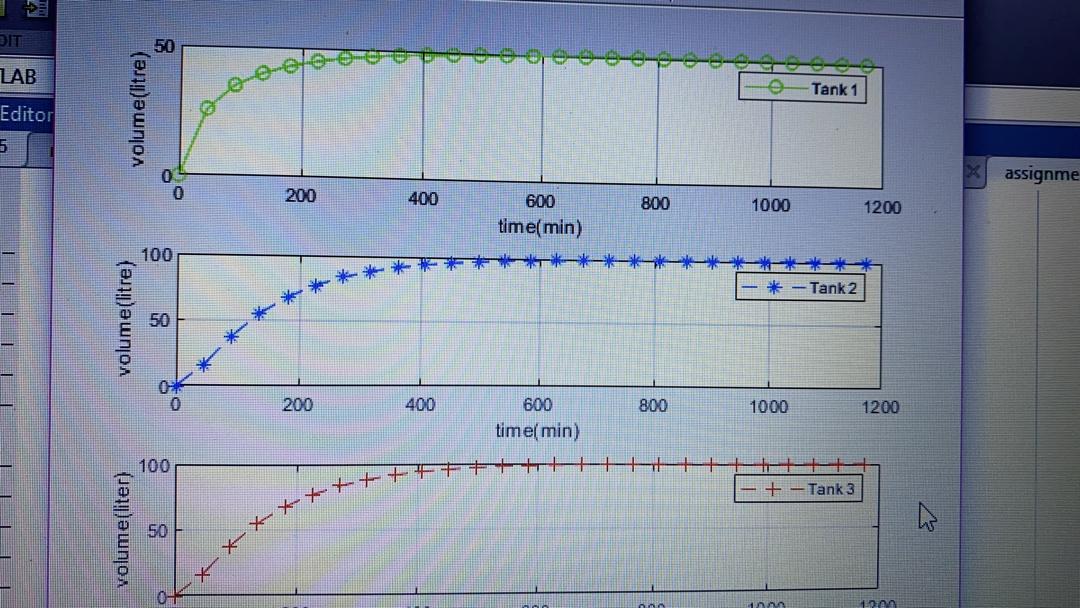 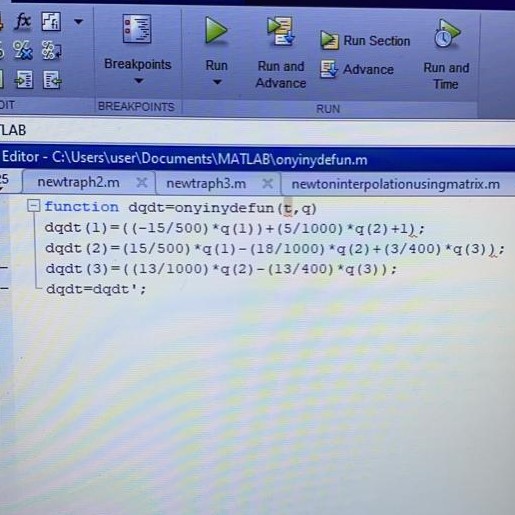 